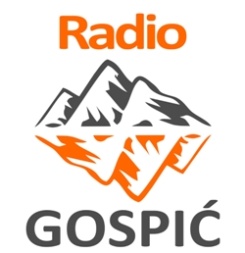 CJENIK USLUGA OGLAŠAVANJAod 1. lipnja 2020. godineVRIJEME EMITIRANJA Radio zadržava pravo određivanja terminaEMITIRANJE REKLAMNIH SPOTOVA  Trajanje do 15 sec………………………………………………………..30,00 kn/emitTrajanje do 30 sec…………………………………..…………………..40,00 kn/emitTrajanje do 45 sec…………………………………..…………………. 50,00 kn/emitTrajanje do 60 sec………………………………………………………100,00 kn/emitKoličinski popusti:30 i više emitiranja………………………………..5%60 i više emitiranja…………………………...….10%90 i više emitiranja………………………………..15%120 i više emitiranja……………………………….20%TJEDNI PAKETI OGLAŠAVANJAPAKET 1 4 X 30 sec dnevno………………………………………………………...….800,00 kn  PAKET 2 4 x 15 sec dnevno………………………..…………………………………..700,00 knMJESEČNI PAKET OGLAŠAVANJA4 X dnevno ………………….………………..1.500,00 kn 3 X dnevno ………………….………………..1.200,00 kn 2 X dnevno ………………….………………..900,00 kn 1 x dnevno ……………………………………500,00 knKoličinski popusti:30 i više emitiranja………………………………..5%60 i više emitiranja…………………………...….10%90 i više emitiranja………………………………..15%120 i više emitiranja……………………………….20%BLAGDANSKI PAKETČestitke ( božićne, uskrsne i sl. )4 X dnevno ………………….………………..500,00 kn 2 X dnevno ………………….………………..250,00 kn IZRADA REKLAMNIH SPOTOVAČitana poruka + glazbena podloga……………………………………150,00 knStilizirani spot (efekti) + 1-2 glazbene podloge……………………...200,00 knDorada reklamnog spota…………………………………………………100,00 knNAPOMENA:*agencijska provizija – 25%*Temeljem članka 39. st.1n Zakona o PDV (NN br. 73/13, 99/13, 148/13, 153/13, 143/14, 115/16), na navedene cijene ne obračunava se PDV.